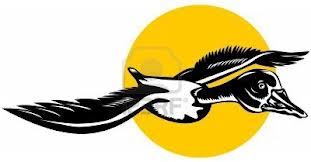 FRONTON HANDBALL CLUBFORMULAIRE INSCRIPTIONNom : 	Prénom :	Date de naissance :	Lieu de naissance (ville + département) :	Adresse postale :	Adresse mail :	Téléphone portable :	